Муниципальное автономное общеобразовательное учреждение «Средняя школа № 36» Петропавловск – Камчатского городского округаВступительные испытания в 10 классПисьменная контрольная работа по математикеПеречень элементов содержания и требований к достижению планируемых результатов в входной диагностической  работы  по математикеСтруктура контрольной работыКонтрольная работа состоит из двух вариантов. Каждый вариант состоит из 9 заданий. Задания Части 1: Модуль «Алгебра» – А1-А5 задания. Модуль «Геометрия» - А6, А7 задания.Задания Части 2: Модуль «Алгебра» В1, В2.Время выполнения работы. На выполнение всей контрольной работы отводится 60 минут.Система оценивания результатов выполнения диагностической работыЗадания № А1-А7 оцениваются в 1 балл;  В1, В2: 1-2 балла (в зависимости от полноты и правильности решения).  Максимальный первичный балл за выполнение всей работы – 11 баллов. Шкала перевода баллов в школьную отметкуКритерии оценивания  задания В1Критерии оценивания  задания В2Демонстрационный вариантЧасть 1А1. Найдите значение выражения       А2. Найдите корень уравнения . А3. На экзамене 25 билетов, Сергей не выучил 3 из них. Найдите вероятность того, что ему попадётся выученный билет.                                           А4. Упростите выражение , найдите его значение при . В ответ запишите полученное число.                                                                     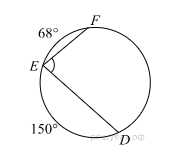 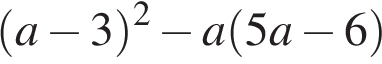 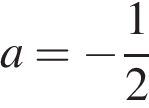 А5. Решите неравенство  и определите, множество его решений.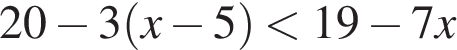 А6. Найдите ∠DEF, если градусные меры дуг DE и EF равны150° и 68° соответственно. А7. Две стороны параллелограмма 9 см и 56 см, а угол между ними  - 300.   Найдите площадь параллелограмма.Часть 2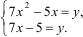 В1. Решите систему уравнений: В2. Лодка прошла 10 км по течению реки, а затем 4 км против течения, затратив на весь путь 1 час 40 минут. Найдите скорость течения реки (км/ч), если собственная скорость лодки 8 км/ч.Критерии ответовРАССМОТРЕНО на Методическом совета школы 29.01. 2024 года, 
протокол № 6.Утверждено приказом 
МАОУ «Средняя школа № 36»30.01. 2024 г. № 13/4 № заданияЭлементы содержания, проверяемые заданиями КИМУмения и виды деятельности, проверяемые заданиями Уровень сложностиКол-вобалловА1Числа и вычисления Числовые выражения, порядок действий в нихНаходить значение числового выраженияБ1А2Уравнения и неравенства Линейные уравненияРешать линейные уравненияБ1А3Вероятность. Простейшие вероятностные задачиРешать простейшие вероятностные задачиБ1А4Алгебраические выражения. Преобразование алгебраических выраженийУпрощение алгебраического выражения находить значение алгебраического выраженияБ1А5Уравнения и неравенства Линейные  неравенстваРешать линейные неравенстваБ1А6Окружность. Центральный и вписанный угол. Градусная мера центрального и вписанного углаНаходить градусную меру центрального и вписанного углаБ1А7Треугольники общего вида. Площади фигурРешать практические задачи, связанные с нахождением геометрических величинБ1В1Системы уравненийРешать системы двух линейных уравнений с двумя переменнымиП2В2Текстовые задачиРешать текстовые задачи алгебраическим способомП2Итого балловИтого балловИтого балловИтого баллов11баллыотметка1158-1045 - 730 - 42Критерии оценки выполнения заданияБаллыОбосновано получен верный ответ2 баллаРешение доведено до конца, но допущена описка или ошибка вычислительного характера, с её учётом дальнейшие шаги выполнены верно1 баллРешение не соответствует ни одному из критериев, перечисленных выше0 балловКритерии оценки выполнения заданияБаллыОбосновано получен верный ответ2 баллаРешение доведено до конца, но допущена описка или ошибка вычислительного характера, с её учётом дальнейшие шаги выполнены верно1 баллРешение не соответствует ни одному из критериев, перечисленных выше0 балловНомер заданияВариант А 11,6А 2-1; -4А 30,88А 48А 5(-∞;-4)А 671А 7252В 1(1;2); (;0)В 22км/ч